How to Navigate Schooling DecisionsMy Options: 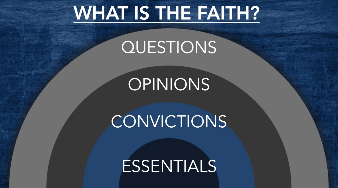 The Big Take-Away: The Bible provides us with _________________ when choosing a school.Extend that __________________ to ________________ and to ________________.Our Role as Parents:Questions and Next Steps:Recommended Resources:“Should I? Making Wise Choices” by Blake Holmes, Watermark Sermon 9/15/2013“Real Truth Real Quick: Should I Send My Child to Public, Private, Or Home School?” By Todd WagnerRisen Motherhood – How Should We Educate our Children? https://www.risenmotherhood.com/education 6 Ways to Show Your Child God’s Design for Ethnic Diversity: https://www.thegospelcoalition.org/article/child-ethnic-diversity/FAQ: School Choices in an urban neighborhood: http://www.becca-stanley.com/blog//2014/09/faq-school-choices-in-urban.html Going Public: Your Child Can Thrive in Public School by David Pritchardwww.watermark.org/schools			schools@watermark.org			bsolomon@avid.org Voices to Steer Away FromVoices to Steer TowardsBelieveBelongBe TrainedBe Strong